Publicado en Zaragoza el 24/06/2021 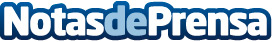 Postcovid: el 57% de los españoles come mejor pero el 38% se siente peor psicológicamenteSegún un estudio desarrollado por ekilu, la app de referencia en bienestar, dos de cada tres españoles consideran que es fundamental para encontrarse bien tener una alimentación sana, seguido de hacer ejercicio regularmente, trabajar el bienestar mental, descanso y la relajaciónDatos de contacto:ekilu91661 17 37 Nota de prensa publicada en: https://www.notasdeprensa.es/postcovid-el-57-de-los-espanoles-come-mejor Categorias: Nutrición Gastronomía Sociedad Dispositivos móviles http://www.notasdeprensa.es